Конспект непосредственно - образовательной деятельностив старшей группе «Опытно-экспериментальная деятельность»Тема занятия: «Свойства воды»Возраст детей:  старшая группа (5-6 лет).Программные задачи: Образовательная: продолжать знакомить детей со свойствами воды, формировать у детей умение делать предположения, выводы.Развивающая: развивать познавательную активность детей в процессе экспериментирования; развивать наблюдательность, любознательность, внимание, воображение.Воспитательная: учить аккуратно, обращаться с исследовательским оборудованием, воспитывать интерес к экспериментальной деятельности.Материалы и оборудования для занятия: (на 6 детей) 6 стаканов с простой водой, 6 пипеток, 3 флакона с ароматным маслом, 6 прозрачных стаканов с простой водой, 3 цвета чернил, 6 баночек с простой водой, 6 мерных стаканов с растительным маслом, 6 шипучих таблеток (витамины), 6 ведерок с простой водой, 6 ведерок с соленной водой, 12 куриных яйц.Предварительная работа: беседа о значении воды; проведение опытов с водой, чтение сказки «Капитошка. Путешествие воды»; работа в парах, подгруппах.Словарная работа на занятии: активизация словаря (жидкость, льется, не имеет формы, не имеет вкуса, опыт. эксперимент, лаборатория), обогащение словаря (бесцветная, прозрачная, без запаха, вещество).Методы и приемы, используемые на занятии: словесный (объяснение, инструкция, вопросы к детям, словесные отчеты детей); практический (физкультминутка,  предметно – практические действия).Форма организации детей: подгруппа, дети рассаживаются за парты по двое, лицом к воспитателю.Ход занятияВводная частьРебята, сегодня у нас гости, давайте поздороваемся с ними. А теперь мои юные исследователи приглашаю пройти вас в нашу лабораторию. Основная часть(дети стоят полукругом возле интерактивной доски)Воспитатель: Ребята, мы свами сегодня продолжаем исследовать свойства воды. Давайте вспомним, что мы знаем о воде.1 слайд (№3)Воспитатель: - Мы с вами набирали воду в чайник, наливали в стаканы и узнали, что вода, что делает? (течет, льется). Значит вода какая? (жидкая) С помощью эксперимента, мы с вами установили, что вода это -жидкость.2 слайд (№4)Воспитатель: -В ходе следующего эксперимента, мы с вами переливали воду в различные емкости, ребята, что происходило с водой? (она принимала форму стакана, тарелки и т.д) Таким образом, мы с вами выяснили, второе свойство воды, какое? (вода не имеет формы) - Верно, вода не имеет форму, она принимает форму той ёмкости, в которой она находится.3 слайд (№5)Воспитатель: Ребята, а простоя вода имеет вкус? (нет). А что мы делали во время эксперимента, чтобы вода приобрела вкус? (добавляли сахар) И какая у нас вода стала? (сладкая) Совершено верно. В ходе данного эксперимента, мы с вами установили, что вода – не имеет вкуса.Воспитатель. – Молодцы, ребята, сегодня нам предстоит, с помощью экспериментов узнать о новых свойствах воды, прежде, чем мы пройдем в лабораторию, давайте вспомним о правилах (Слайд №6)(Дети проходят за столами)Опыт № 1. «Вода не имеет запаха»Воспитатель: Ребята возьмите голубые стаканы с водой, понюхайте и скажите имеет ли вода запах? (нет)- Вода не имеет запаха, но может его приобрести в результате добавления любого ароматного вещества. (берем и добавляем ароматное масло и размешиваем палочкой)Вывод: - Вода не имеет запаха, но может его приобрести в результате добавления любого ароматного вещества.Опыт № 2. «Вода бесцветная»Воспитатель: Возьмите прозрачные стаканы с водой, и поставьте их пожалуйста на цветные картинки, посмотрите на картинку сквозь стакан с водой. Можно рассмотреть картинку? Почему? (вода бесцветна)- Возьмите стаканчик с краской добавьте в стакан с водой. Что произошло с водой? (она стала цветной)Вывод: вода не имеет цвета, но если добавить краску, вода приобретает цвет.Воспитатель: Вы хорошо поработали, а теперь пора отдохнуть. ФизкультминуткаНам пора передохнуть,
Потянуться и вздохнуть. (Глубокий вдох и выдох.)
Покрутили головой,
И усталость вся долой!
Раз-два-три-четыре-пять,
Шею надо разминать. (Вращения головой в одну и другую стороны.)
Встали ровно. Наклонились.
Раз - вперёд, а два — назад.
Потянулись. Распрямились.Можем с вами продолжать…Воспитатель: Ребята, я вас хочу познакомить с одним свойством воды которое называется «Плотность», это значит одно вещество, легче другого. (слайд №7)- Дело в том, что все вещества состоят из молекул. Посмотрите, молекулы похожи на шарики. Молекулы воды, очень дружные, они находятся рядом с друг другом очень близко, а молекулы масла находятся на небольшом расстоянии друг от друга, это значит масло легче воды.- Давайте свами поиграем игру «Молекулы»-Встаньте плечом к плечу (вы молекулы воды), а (…ребенок) будет у нас  молекула масла, (…) попробуй пройти сквозь молекулы воды..(не получилось), а теперь пусть попробует пройти (..), А теперь давайте пройдем к нашим столам и с помощью эксперимента исследуем, такое интересное свойство как «Плотность»Опыт № 3 «Соленая вода (плотнее) тяжелее простой воды»Воспитатель. Посмотрите у вас на столах стоят по 2 ведерка с водой, возьмите ложку и попробуйте водичку из ведерка № 1, и скажите, имеет ли вода вкус (нет, вода не имеет вкуса), попробуйте водичку из ведерка № 2 (вода соленая).- А теперь возьмите 1 яйцо отпустите его в ведерко с простой водой. Что произошло с яйцом? (оно опустилось на дно)- Возьмите 2 -е яйцо и отпустите его в яйцо с соленой водой, что произошло? (яйцо не утонуло, плавает)- В простой воде, яйцо утонуло, потому что, яйцо тяжелее воды, а в соленая вода тяжелее т.е. плотнее и поэтому и яйцо и не опустилось на дно.Опыт № 4 «Вода и масло не смешиваются»Воспитатель. Ребята, а теперь мы с помощью следующего эксперимента, выясним, верно ли, что масло легче воды.- Возьмите, пожалуйста, баночку с водой и влейте в нее растительное масло. Возьмите полочку и попробуйте перемешать, что произошло? (мало в воде не растворилось, масло находится на поверхности воды)- Вывод. Масло легче воды, поэтому оно стремится быть на верху. Опыт № 5 «Волшебная таблетка»Воспитатель. Ребята, сколько бы мы не перемешивали, вода с маслом дружить не будут, но я знаю, как их «уговорить» вместе поиграть. У вас на столах, лежат «волшебные» таблетки, это шипучие витаминки. Добавьте в баночку с водой и маслом, оставшуюся краску, а затем бросьте «волшебную» таблетку и посмотрите как она играет. (наблюдения детей за «игрой» воды и масла»)Заключительная часть Воспитатель: Сегодня мы заканчиваем работу в нашей лаборатории, вы были внимательными, и поэтому вам удалось выполнить все эксперименты.  - Скажите, что нового вы сегодня узнали о воде?- Что вам больше всего понравилось?Вы все молодцы! А теперь пора, пора закрыть нашу лабораторию и попрощаться с нашими гостями.Дети прощаются и уходят. 1 слайд (№3)Воспитатель: - Мы с вами набирали воду в чайник, наливали в стаканы и узнали, что вода, что делает? (течет, льется). Значит вода какая? (жидкая) С помощью эксперимента, мы с вами установили, что вода это -жидкость.2 слайд (№4)Воспитатель: -В ходе следующего эксперимента, мы с вами переливали воду в различные емкости, ребята, что происходило с водой? (она принимала форму стакана, тарелки и т.д) Таким образом, мы с вами выяснили, второе свойство воды, какое? (вода не имеет формы) - Верно, вода не имеет форму, она принимает форму той ёмкости, в которой она находится.3 слайд (№5)Воспитатель: Ребята, а простоя вода имеет вкус? (нет). А что мы делали во время эксперимента, чтобы вода приобрела вкус? (добавляли сахар) И какая у нас вода стала? (сладкая) Совершено верно. В ходе данного эксперимента, мы с вами установили, что вода – не имеет вкуса.Воспитатель. – Молодцы, ребята, сегодня нам предстоит, с помощью экспериментов узнать о новых свойствах воды, прежде, чем мы пройдем в лабораторию, давайте вспомним о правилах (Слайд №6)(Дети проходят за столами)Здравствуйте, юные исследователи группы «Морские котики»Вам пишет главный редактор детского журнала «Тяп Тяпыч»Мы узнали, что в вашей группе есть лаборатория, где вы проводите много интересных экспериментов. Мы, тоже очень любим проводить опыты и печатаем их в журнале. Нам бы очень хотелось, чтобы вы поделились с нами с вашими самыми интересными опытами. Мы очень будем ждать от вас письмо с фотографиями.С уважением, редактор журнала «Тяп Тяпыч»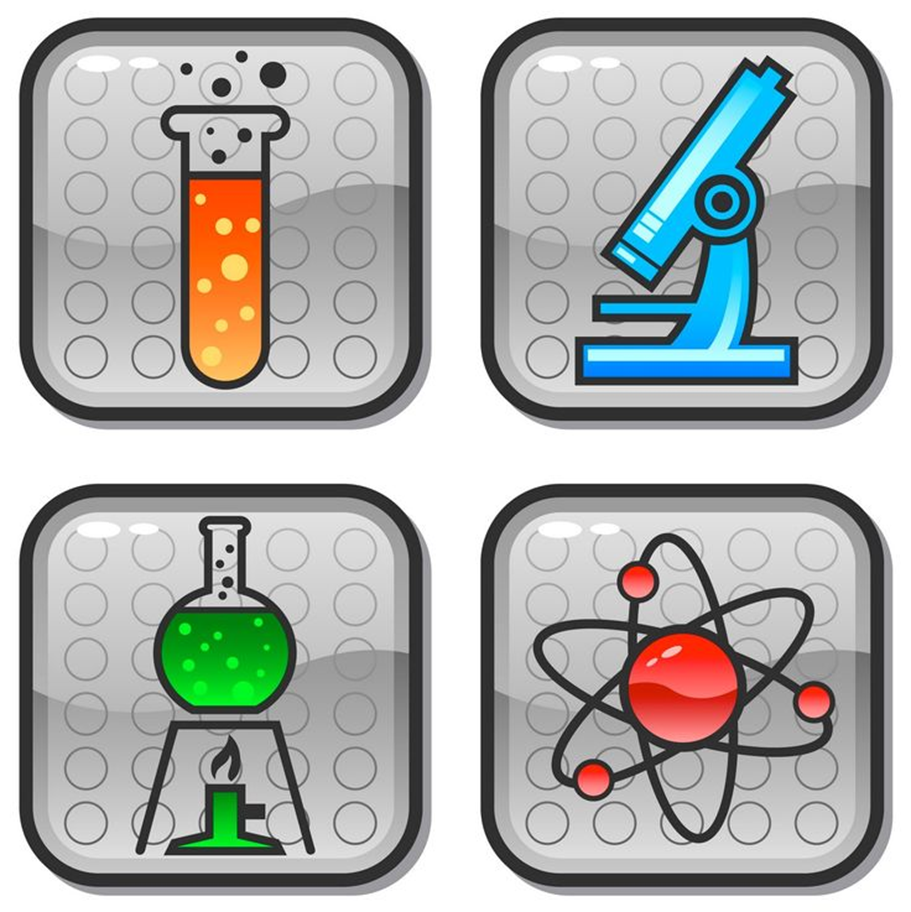 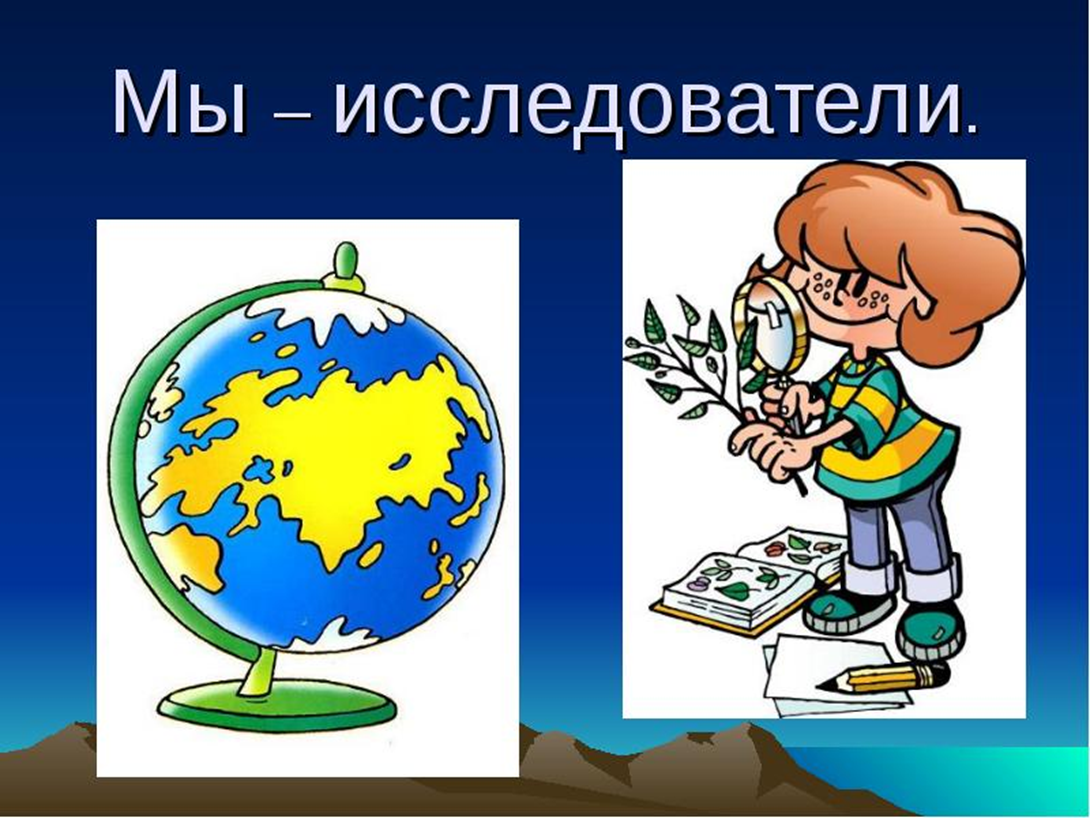 